Докладоб осуществлении государственного контроля (надзора), муниципального контроля за 2019 годРаздел 1.Состояние нормативно-правового регулирования всоответствующей сфере деятельностиОсновными нормативно-правовыми актами, устанавливающими обязательные требования к осуществлению деятельности юридических лиц и индивидуальных предпринимателей, соблюдение которых подлежит проверке в процессе осуществления государственного строительного надзора министерством строительства Кировской области, являются: – Градостроительный кодекс Российской Федерации от 29.12.2004  №190-ФЗ (далее – Кодекс РФ);          –  Федеральный закон от 30.12.2009 № 384-ФЗ «Технический регламент о безопасности зданий и сооружений»;– Федеральный закон от 22.07.2008 № 123-ФЗ «Технический регламент о требованиях пожарной безопасности»;– Федеральный закон от 23.11.2009 №261-ФЗ «Об энергосбережении и о повышении энергетической эффективности и о внесении изменений в отдельные законодательные акты Российской Федерации».Основными нормативно-правовыми актами, устанавливающими обязательные требования к осуществлению деятельности юридических лиц, соблюдение которых подлежит проверке в процессе осуществления государственного контроля (надзора) в области долевого строительства многоквартирных домов  и (или)  иных объектов недвижимости министерством строительства Кировской области, являются:– Федеральный закон от 30.12.2004 № 214-ФЗ "Об участии в долевом строительстве многоквартирных домов и (или) иных объектов недвижимости и о внесении изменений в некоторые законодательные акты Российской Федерации" (далее - Федеральный закон от 30.12.2004 № 214-ФЗ);– Федеральный закон от 25.12.2018 N 478-ФЗ "О внесении изменений в Федеральный закон "Об участии в долевом строительстве многоквартирных домов и иных объектов недвижимости и о внесении изменений в некоторые законодательные акты Российской Федерации" и отдельные законодательные акты Российской Федерации";– Федеральный закон от 01.07.2018 N 175-ФЗ (ред. от 25.12.2018) "О внесении изменений в Федеральный закон "Об участии в долевом строительстве многоквартирных домов и иных объектов недвижимости и о внесении изменений в некоторые законодательные акты Российской Федерации" и отдельные законодательные акты Российской Федерации";–  Федеральный закон от 27.06.2019 N 151-ФЗ "О внесении изменений в Федеральный закон "Об участии в долевом строительстве многоквартирных домов и иных объектов недвижимости и о внесении изменений в некоторые законодательные акты Российской Федерации" и отдельные законодательные акты Российской Федерации"– Жилищный кодекс Российской Федерации" от 29.12.2004 N 188-ФЗ;– Постановление Правительства РФ от 26.03.2019 N 319 (ред. от 28.08.2019) "О единой информационной системе жилищного строительства";– Приказ Минстроя России от 11.05.2018 N 275/пр "Об утверждении Положения о порядке, составе, способах, сроках и периодичности размещения информации застройщиками в единой информационной системе жилищного строительства, указанной в статье 23.3 Федерального закона "Об участии в долевом строительстве многоквартирных домов и иных объектов недвижимости и о внесении изменений в некоторые законодательные акты Российской Федерации";– Приказ Минстроя России от 03.07.2017 N 955/пр "Об утверждении формы отчетности об осуществлении деятельности жилищно-строительного кооператива, связанной с привлечением денежных средств граждан для строительства жилищно-строительным кооперативом многоквартирного дома, в том числе об исполнении таким кооперативом своих обязательств перед членами кооператива и иными лицами, и порядка предоставления жилищно-строительным кооперативом указанной отчетности в орган исполнительной власти субъекта Российской Федерации, осуществляющий государственный контроль (надзор) в области долевого строительства многоквартирных домов и (или) иных объектов недвижимости".– Приказ Минстроя России от 12.10.2018 N 656/пр (ред. от 01.11.2019) "Об утверждении формы и порядка предоставления застройщиками в контролирующий орган отчетности об осуществлении деятельности, связанной с привлечением денежных средств участников долевого строительства для строительства (создания) многоквартирных домов и (или) иных объектов недвижимости, в том числе об исполнении примерных графиков реализации проектов строительства и своих обязательств по договорам, сводной накопительной ведомости проекта строительства" (вместе с "Порядком предоставления застройщиком отчетности об осуществлении деятельности, связанной с привлечением денежных средств участников долевого строительства для строительства (создания) многоквартирных домов и (или) иных объектов недвижимости, в том числе об исполнении примерных графиков реализации проектов строительства и своих обязательств по договорам, сводной накопительной ведомости проекта строительства в орган исполнительной власти субъекта Российской Федерации, осуществляющий государственный контроль (надзор) в области долевого строительства многоквартирных домов и (или) иных объектов недвижимости").– Приказ Минстроя России от 15.05.2019 N 278/пр "Об утверждении порядка расчета норматива обеспеченности обязательств и норматива целевого использования средств".–  Постановление Правительства Кировской области от 30.08.2011          № 118/403 "Об утверждении перечня сведений и документов, необходимых для осуществления контроля и надзора в области долевого строительства многоквартирных домов и (или) иных объектов недвижимости на территории Кировской области".Нормативно-правовые акты Правительства Кировской области размещены на официальном сайте министерства строительства Кировской области в сети  Интернет в разделе «Деятельность» и «Нормотворческая деятельность». Раздел 2.Организация государственного контроля (надзора),муниципального контроля        А) Органом, уполномоченным на осуществление функций регионального государственного строительного надзора при строительстве, реконструкции объектов капитального строительства и контроля (надзора) за обеспечением прав и законных интересов граждан в области долевого строительства многоквартирных домов и (или) иных объектов недвижимости на территории Кировской области является министерство строительства Кировской области (далее – Министерство).                          Организационная структура Министерства.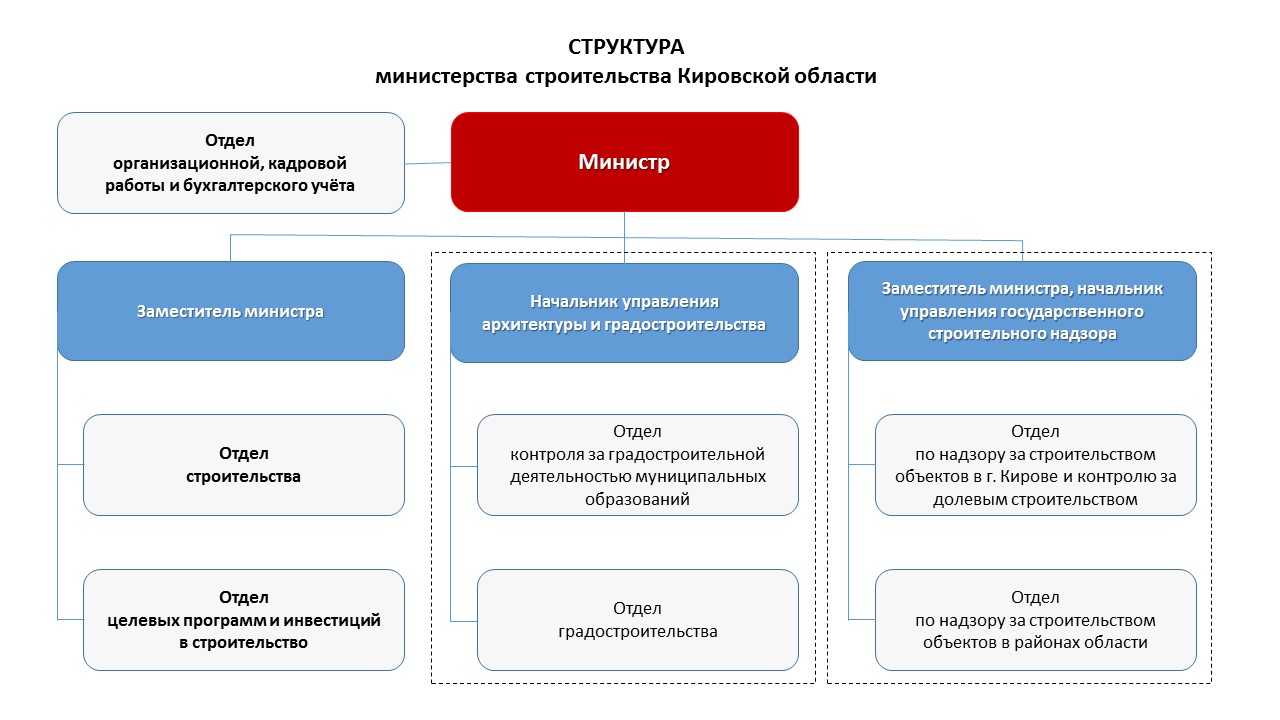 Непосредственно указанные функции осуществляются управлением государственного строительного надзора (далее – Управление), являющимся структурным подразделением Министерства. Руководство Управлением осуществляет – заместитель министра, начальник управления государственного строительного надзора.В составе Управления два отдела.Отдел по надзору за строительством объектов в городе Кирове и контролю за долевым строительством с численностью 7 (семь) человек, где начальник отдела является заместителем начальника Управления. В том числе в состав отдела входят 4 человека, которые осуществляют исполнение функции контроля и надзора за обеспечением прав и законных интересов граждан в области долевого строительства многоквартирных домов и (или) иных объектов недвижимости.Надзор за строительством объектов в районах области осуществляет отдел с численностью 5 (пять) человек.Б) Основными функциями по контролю и надзору Управления являются:– осуществление регионального государственного строительного надзора при строительстве, реконструкции объектов капитального строительства;– осуществление государственного контроля (надзора) в области долевого строительства многоквартирных домов и (или) иных объектов недвижимости.В ходе исполнения функции по осуществлению государственного строительного надзора проводятся проверки деятельности застройщиков, заказчиков, а также лиц, осуществляющих строительство на основании договора с застройщиком или техническим заказчиком. Предметом государственного строительного надзора в отношении объектов капитального строительства является проверка:1) соответствия выполнения работ и применяемых строительных материалов в процессе строительства, реконструкции объекта капитального строительства, а также результатов таких работ требованиям утвержденной в соответствии с частями 15, 15.2 и 15.3 статьи 48 Кодекса РФ проектной документации (с учетом изменений, внесенных в проектную документацию в соответствии с частями 3.8 и 3.9 статьи 49 Кодекса РФ) и (или) информационной модели, в том числе требованиям энергетической эффективности (за исключением объектов капитального строительства, на которые требования энергетической эффективности не распространяются) и требованиям оснащенности объекта капитального строительства приборами учета используемых энергетических ресурсов;2) наличия разрешения на строительство;3) выполнения требований, установленных частями 2, 3 и 3.1 статьи 52  Кодекса РФ.По результатам проверок принимаются меры по пресечению и (или) устранению последствий выявленных нарушений, выдаются предписания об устранении выявленных нарушений и осуществляется контроль их исполнения. Принимаются меры по предупреждению возможного причинения вреда жизни, здоровью граждан, вреда животным, растениям, окружающей среде, обеспечению безопасности государства, предупреждению возникновения чрезвычайных ситуаций природного и техногенного характера, а так же меры по привлечению лиц, допустивших нарушения, к административной ответственности.Конечным результатом исполнения государственной функции при осуществлении Управлением государственного строительного надзора является выдача застройщику или техническому заказчику заключения о соответствии построенного, реконструированного объекта капитального строительства требованиям технических регламентов иных нормативных правовых актов и проектной документации, в том числе требованиям энергетической эффективности и требованиям оснащенности объектов капитального строительства приборами учета используемых энергетических ресурсов.В ходе исполнения функции по осуществлению государственного контроля (надзора) в области долевого строительства многоквартирных домов и (или) иных объектов недвижимости деятельность Управления направлена  на предупреждение, выявление и пресечение нарушений юридическими лицами, их руководителями и иными должностными лицами, их уполномоченными представителями требований, установленных законодательством РФ об участии в долевом строительстве, посредством организации и проведения проверок юридических лиц, текущего контроля ежеквартальной отчетности, текущего контроля проектных декларации, принятия предусмотренных законодательством Российской Федерации мер по пресечению и (или) устранению последствий выявленных нарушений.                В соответствии с требованием Федерального закона 
от 30.12.2004 №214-ФЗ «Об участии в долевом строительстве многоквартирных домов и иных объектов недвижимости и о внесении изменений в некоторые законодательные акты Российской Федерации»   Управлением рассматриваются проектные декларации с целью выдачи заключения о соответствии застройщика и проектной декларации требованиям, установленным Федеральным законом.          Сотрудники Министерства осуществляют финансовое и кадровое обеспечение работы Управления.В) Деятельность Министерства регламентируется «Положением о министерстве строительства Кировской области», утвержденным постановлением Правительства области  от 15.11.2017 № 68-П.          Функция государственного строительного надзора осуществляется в соответствии с «Административным регламентом осуществления регионального государственного строительного надзора при строительстве, реконструкции объектов капитального строительства», утверждённым постановлением Правительства Кировской области от 25.10.2019  № 549-П. Функцию по осуществлению государственного контроля (надзора) в области долевого строительства многоквартирных домов и (или) иных объектов недвижимости регламентирует «Административный регламент осуществления государственного контроля и надзора в области долевого строительства многоквартирных домов и (или) иных объектов недвижимости», утвержденный постановлением Правительства Кировской области от 02.10.2012 № 173/580 (ред. от 18.07.2018).Г) При осуществлении функции государственного строительного надзора Управление взаимодействует с Главным управлением  МЧС России по Кировской области, Западно-Уральским управлением Ростехнадзора, Управлением Роспотребнадзора по Кировской области, государственной жилищной инспекцией Кировской области и другими надзорными органами Кировской области в части направления информации о выявленных правонарушениях, находящихся в их компетенции, либо получения информации о выявленных правонарушениях, находящихся в компетенции Управления. Так же взаимодействие осуществляется с администрациями муниципальных районов и городских округов Кировской области в части направления ими в адрес Министерства выданных копий разрешений на строительство и разрешений на ввод в эксплуатацию объектов капитального строительства. Управление в свою очередь представляет информацию об осуществлении государственного строительного надзора на объектах капитального строительства и копии выданных заключений о соответствии построенных, реконструированных объектов капитального строительства требованиям технических регламентов, иных нормативных правовых актов и проектной документации.В адрес саморегулируемых организаций Управлением направлялись уведомления о проведении проверочных мероприятий в отношении организаций – членов СРО и сведения о результатах проведенных проверок (в случае выявления нарушений обязательных требований).Взаимодействие с прокуратурой Кировской области осуществляется в виде рассмотрения Управлением дел об административных правонарушениях, направляемых в Управление прокурорами районов города Кирова и Кировской области, направления дел на рассмотрение в судебные инстанции, участия в проверках с привлечением инспекторов Управления в качестве специалистов.При осуществлении государственной функции по осуществлению государственного контроля (надзора) в области долевого строительства многоквартирных домов и (или) иных объектов недвижимости Управление взаимодействует в форме получения сведений с:– Управлением Министерства внутренних дел Российской Федерации по Кировской области;– Управлением Федеральной службы государственной регистрации, кадастра и картографии по Кировской области;– Управлением Федеральной налоговой службы по Кировской области;– Управлением Федеральной миграционной службы по Кировской области;–  муниципальными образованиями Кировской области;– организациями, обеспечивающими действие инженерной инфраструктуры объектов долевого строительства;– органами исполнительной власти Кировской области;– Управлением Федеральной службы по надзору в сфере защиты прав потребителей и благополучия человека по Кировской области.Раздел 3.Финансовое и кадровое обеспечение государственного контроля (надзора), муниципального контроляА) Объём финансовых средств, выделенных и израсходованных из бюджета Кировской области, для обеспечения исполнения функции по осуществлению государственного строительного надзора и государственного контроля и надзора в области долевого строительства многоквартирных домов и (или) иных объектов недвижимости в 2019 году составил  9848 тыс. руб. (в том числе за I полугодие 2019 года – 4715 тыс. руб.). Объём финансовых средств, выделенных и израсходованных из бюджета Кировской области, для обеспечения исполнения функции по осуществлению государственного строительного надзора и государственного контроля и надзора в области долевого строительства многоквартирных домов и (или) иных объектов недвижимости за предыдущие периоды составил:в 2018 году составил  6379 тыс. руб. (в том числе за I полугодие 2018 года – 3077 тыс. руб.);в  2017 году – 6743 тыс. руб. (в том числе за I полугодие 2017 года – 4521 тыс. руб.); в 2016 году – 7466 тыс. рублей (в том числе за I полугодие 2016 года – 3245 тыс. руб.); в 2015 году – 9057 тыс. рублей (в том числе за I полугодие 2015 года – 4869 тыс. руб.). Увеличение объема финансовых средств израсходованных в 2019 году на 35% по отношению к 2018 году обусловлено приемом на службу сотрудников Управления после проведения конкурсных процедур на замещение вакантных должностей и увеличением фонда оплаты труда.Снижение объема финансовых средств израсходованных в 2017 году по отношению к израсходованным средствам 2016 года на 10 % обусловлено увольнениями начальника управления государственного строительного надзора, главного государственного инспектора отдела по надзору за строительством объектов в городе Кирове и контролю за долевым строительством,  а так же в связи проведением конкурсных процедур на замещение данных должностей. Снижение объема финансовых средств на 17,6 % в 2016 году по отношению к 2015 году обусловлено уменьшением штатной численности во время реорганизации департамента строительства и архитектуры Кировской области в министерство строительства и жилищно-коммунального хозяйства Кировской области.В 2019 году Управлением в отношении юридических лиц и индивидуальных предпринимателей проведены 454 проверки, т.е. средние затраты на проведение одной проверки составили 21,692 тыс. руб., в 2018 году 16,743 тыс. руб., в 2017 году 15,153 тыс. руб., в 2016 году - 14,497 тыс. рублей. Увеличение средних затрат на проведение одной проверки обусловлено увеличением количества проведенных проверок в отношении физических лиц (не учтенных в расчетах) и увеличением фонда оплаты труда.Б) Средняя штатная численность Управления за 2019 год составила        12 человек. Штатным расписанием предусмотрены следующие должности:– руководитель – заместитель министра, начальник управления государственного строительного надзора;– заместитель начальника управления, начальник отдела по надзору за строительством объектов в г. Кирове и контролю за долевым строительством;– начальник отдела по надзору за строительством объектов в районах области;– заместитель начальника отдела по надзору за строительством объектов в г. Кирове и контролю за долевым строительством;– ведущий консультант отдела по надзору за строительством объектов в районах области – 2 ед.;– главные государственные инспекторы отдела по надзору за строительством объектов в г. Кирове и контролю за долевым строительством – 5 ед.;– главные государственные инспекторы отдела по надзору за строительством объектов в районах области – 2 ед.;По состоянию на 31.12.2019 года в штатной численности Управления имеются 2 вакантные должности.В) Квалификация всех работников замещающих должности в Управлении соответствует предъявляемым требованиям, как к стажу  так и к образованию.  Восемь человек имеют профессиональное образование инженер - строитель, два человека с высшим экономическим образованием, два человека с высшим юридическим образованием.В 2019 году специалисты управления на курсы повышения квалификации по программам обучения для специалистов, исполняющих  функции контроля и надзора не направлялись.Г) Общее количество объектов, в отношении которых Управлением в 2019 году осуществлялись контрольные и надзорные функции,          составило – 424. Количество проверок фактически осуществлённых за этот же период – 454. Общее количество служащих, непосредственно участвующих в контрольных мероприятиях – 11. При осуществлении надзорных функций средняя нагрузка на одного работника Управления составила:количество объектов, в отношении которых в 2019 году Управлением осуществлялись надзорные функции в пересчете на 1-го работника – 39 (в 2018 году – 37, в 2017 году – 33, а в 2016 году – 42);             количество проверок на 1-го работника – 41 (в 2018 году – 32, в 2017 году – 37, а в 2016 году – 40).При уменьшении общей численности объектов капитального строительства на 4% (по отношению к   2018 году), показатель количество проверок на 1-го работника увеличился на  2%. Д) Эксперты и представители экспертных организаций в 2019 году к осуществлению мероприятий по контролю Управлением не привлекались. Бюджетные финансовые средства за отчётный период на финансирование участия экспертных организаций и экспертов в проведении проверок при осуществлении мероприятий по контролю не выделялись.Раздел 4.Проведение государственного контроля (надзора),муниципального контроляА) Сведения, характеризующие выполненную Управлением за 2019 год работу по осуществлению государственного контроля и надзора в динамике по полугодиям.Б) Эксперты и экспертные организации Управлением к проведению мероприятий по надзору в 2019 году не привлекались. В) Управлением в 2019 году не выявлены случаи причинения юридическим лицом, в отношении которого осуществлялись контрольно-надзорные мероприятия, вреда жизни и здоровью граждан, вреда животным, растениям, окружающей среде, объектам культурного наследия (памятникам истории и культуры) народов Российской Федерации, имуществу физических и юридических лиц, безопасности государства, а также о случаи возникновения чрезвычайных  ситуаций природного и техногенного характера. Г) Постановлением Правительства РФ от 01.02.2006 N 54 "О государственном строительном надзоре в Российской Федерации" определены критерии отнесения строящихся, реконструируемых объектов капитального строительства к категориям риска при осуществлении регионального государственного строительного надзора. Инспекторами Управления программа проверок составляется с учетом количества проверок за период строительства, реконструкции объекта капитального строительства для соответствующей категории риска строящегося, реконструируемого объекта капитального строительства. На сайте министерства строительства Кировской области размещается информация о строящихся, реконструируемых объектах капитального строительства и присвоенных им категориях риска.Критерии применения риск-ориентированного подхода при организации и осуществлении государственного контроля (надзора) в области долевого строительства многоквартирных домов и (или) иных объектов недвижимости на федеральном уровне не определены.Д) В связи с внесением многочисленных изменений в законодательные акты, регулирующие осуществление государственного контроля (надзора) в области долевого строительства многоквартирных домов и (или) иных объектов недвижимости, Управлением в 2019 году в адрес юридических лиц, осуществляющих привлечение денежных средств граждан,  направлялись информационные письма с целью профилактики нарушений обязательных требований законодательства. Предостережения о недопустимости нарушения обязательных требований в 2019 году не выдавались.Е) За отчетный период мероприятия по контролю, при проведении которых не требуется взаимодействие органа государственного контроля (надзора) с юридическими лицами и индивидуальными предпринимателями Управлением не проводились.Ж) В отношении субъектов малого и среднего предпринимательства в 2019 году Управлением проведено 258 проверок.Раздел 5.Действия органов государственного контроля (надзора),муниципального контроля по пресечению нарушений обязательных требований и (или) устранению последствий таких нарушенийА) Сведения о принятых Управлением мерах реагирования по фактам выявленных нарушений в динамике по полугодиям за 2019 год.Б) В целях предотвращения нарушений действующего законодательства с юридическими лицами и индивидуальными предпринимателями Управлением проводилась следующая работа:         – один раз в квартал наиболее важные вопросы (об итогах работы Управления, о качестве выполняемых строительных работ, о порядке осуществления надзорных функций, о финансовой устойчивости строительных организаций, о перспективе дальнейшего развития строительного рынка) освещались в средствах массовой информации (на телевидении, радио и в печатных изданиях) и на заседаниях Правления Ассоциации СРО «ОСКО»;–  ежемесячно проводились совещания с участием юридических лиц, привлекающих для осуществления строительства многоквартирных жилых домов денежные средства участников долевого строительства;          –  регулярно в адрес застройщиков и иных лиц, осуществляющих строительство, направлялась информация о наиболее важных изменениях законодательства о градостроительной деятельности;– на сайте Правительства Кировской области два раза в год размещается информация о результатах проверок с указанием количества выявленных правонарушений, количестве привлеченных к административной ответственности юридических лиц и индивидуальных предпринимателей и сумме наложенных штрафных санкций.В) Основания и результаты проведения в отношении юридических лиц и индивидуальных предпринимателей мероприятий по контролю при осуществлении Управлением регионального государственного строительного надзора и мероприятий по контролю в области долевого строительства многоквартирных домов за 2019 году в судах не оспаривались. Раздел 6.Анализ и оценка эффективности государственногоконтроля (надзора), муниципального контроляОтклонение показателя выполнение плана проведения  проверок (доля проведенных плановых проверок в процентах от общего количества запланированных проверок) в 100% обусловлено отсутствием плановых проверок в 2019 году. В 2018 году не было заявлений, направленных в органы прокуратуры о согласовании проведения внеплановых выездных проверок. В связи с этим отклонение (в процентах от общего числа направленных в органы прокуратуры заявлений) 2019 года по отношению к 2018 году составило 100%.Отношение суммы взысканных в 2019 году административных штрафов к общей сумме наложенных административных штрафов (по отношению к 2018 году) в +61,8% обусловлено значительной долей (61%) уплаченных штрафов по результатам проверок 2018 года, данный результат является положительным  и нивелирует отрицательный результат (-63,4%) 2018 года.Отклонения показателей «средний размер наложенного административного штрафа» обусловлены  разнообразием применяемых Управлением штрафных санкций (величины штрафных санкций в зависимости от вида административного наказания находятся в диапазоне от 0,5 тыс. руб. до 500 тыс. руб.).Количество выявленных нарушений обязательных требований законодательства в 2019 году по отношению к 2018 году увеличилось на 11%.Раздел 7.Выводы и предложения по результатам государственногоконтроля (надзора), муниципального контроляА) Результаты осуществления государственного строительного надзора и контроля и надзора в области долевого строительства в 2019 году по отношению к 2018 году в целом имеют положительную динамику.   В 2019 году  количество проведенных Управлением проверок юридических лиц и индивидуальных предпринимателей по отношению к 2018 году возросло на 16%, что обусловлено:1) восстановлением штатной численности инспекторов (приемом на службу на вакантные должности);2)  возложением ч. 1.1 ст. 54 Кодекса РФ на инспекторов дополнительных обязанностей в отношении не подназорных объектов капитального строительства.             Начиная с 2015 года по 2018 год  общее количество проведенных Управлением проверок снижалось (в 2018 году –  14 % по отношению к 2017 году, в 2017 году –  13,6 % по отношению к 2016 году, в 2016 году – 12,4% по отношению к 2015 году).В 2019 году показатели эффективности осуществления государственного контроля (надзора) планируется сохранить на уровне 2019 года. Б) 1) При осуществлении государственного строительного надзора нормативно-правовыми актами не определена процедура в случае получения надзорным органом извещения о начале строительства полностью построенного объекта капитального строительства. Предлагаем увеличить срок составления программы проверок до 20 рабочих дней и предусмотреть возможность отказа от осуществления государственного строительного надзора на построенных объектах капитального строительства. В настоящее время п. 6 ч. II Порядка проведения проверок при осуществлении государственного строительного надзора и выдачи заключений о соответствии построенных, реконструированных, отремонтированных объектов капитального строительства требованиям технических регламентов (норм и правил), иных нормативных правовых актов и проектной документации, утвержденным приказом Ростехнадзора от 26.12.2006 № 1129.  Увеличение срока составления программы проверок позволит  назначить и провести проверку на основании извещения о начале строительства, определить степень готовности объекта капитального строительства и более корректно составить программу проверок.        2) В соответствии ч. 6.2 ст. 23.3 Федерального закона от 30.12.2004 № 214-ФЗ "Об участии в долевом строительстве многоквартирных домов и иных объектов недвижимости и о внесении изменений в некоторые законодательные акты Российской Федерации" - контролирующие органы, органы исполнительной власти Российской Федерации, уполномоченные на осуществление государственного строительного надзора, размещают в системе информацию о мерах, принятых по результатам проверки деятельности застройщика. Данные результаты так же размещаются контролирующим органом в ФГИС Единый реестр проверок.            Часть 8 ст. 23.3 Федерального закона от 30.12.2004 № 214-ФЗ гласит – «В случае, если информация, которая должна быть размещаться либо раскрываться в системе, содержится в государственных или муниципальных информационных системах и включается в государственные или муниципальные информационные системы в обязательном порядке, в том числе в информационные системы обеспечения градостроительной деятельности, а также содержится в реестрах, ведение которых осуществляется в соответствии с федеральными законами, данная информация подлежит размещению в системе в автоматизированном режиме из таких государственных или муниципальных информационных систем, в том числе из информационной системы обеспечения градостроительной деятельности, и реестров либо предоставление данной информации из указанных информационных систем и реестров обеспечивается без взимания платы. При этом данная информация считается раскрытой».           На данный момент данное требование закона  не исполняется, контролирующие органы вынуждены размещать одну и ту же информацию в разных информационных системах.     3) Постоянно увеличивается объем возложенных обязанностей на инспекторов Управления. Денежное содержание инспектора не оправдывает меры ответственности, возложенной законодательством. В 2019 году прошла индексация заработной платы служащих Управления на 4,3%, которая лишь покрывает инфляцию и не способствует повышению престижности государственной службы.  Состав инспекторов Управления постоянно обновляется, что вызывает значительные потери в качестве исполнения обязанностей по контролю (надзору), а также создает организационные, кадровые и психологические трудности.  В связи с принятием изменений в Кодекс РФ объем обязанностей, возлагаемых на инспекторов государственного строительного надзора Управления, в очередной раз возрос. Если не принять должных мер на данном этапе, в ближайшем будущем может не остаться ни одного специалиста, имеющего необходимый опыт и способного передать его вновь принятым на работу инспекторам. Сложившаяся ситуация может негативно сказаться на качестве вновь построенных объектов капитального строительства и возможно приведет в дальнейшем  к непоправимым последствиям. Для решения проблемы на федеральном уровне предлагаем разработать Методику по определению штатной численности состава органов государственного строительного надзора. На региональном уровне необходимо рассмотреть возможность дополнительного материального стимулирования и увеличения штатной численности.4)   В связи с внесением значительных изменений в положения Градостроительного кодекса Российской Федерации и Федерального закона от 30.12.2004 № 214-ФЗ "Об участии в долевом строительстве многоквартирных домов и (или) иных объектов недвижимости и о внесении изменений в некоторые законодательные акты Российской Федерации" возникает большое количество вопросов, связанных с исполнением возложенных на госслужащих обязанностей. Часто прочтение статей законодательных актов не дает ответа на поставленные вопросы, до момента внесения изменений в подзаконные акты проходит значительное время, возникают многочисленные противоречия. При обращении за разъяснением положений законодательных актов (далее – Закон) в Минстрой России мы не получаем однозначных ответов. Считаем, что при внесении изменений в статьи Закона необходима более детальная их проработка, исключающая неоднозначное прочтение норм Закона и незамедлительно должны быть внесены изменения в подзаконные акты. Часто в нормативно-правовых актах отсутствует  определение понятий, которые используются в Законе, например: объект с массовым пребыванием граждан, отдельно стоящее здание (сооружение) и другие. В случаях, когда нормы Закона касаются размещения информации в информационных системах (например ЕИСЖС) необходимо учитывать некоторый переходный период для того, чтобы были выполнены все необходимые технические работы и система функционировала корректно, при этом необходимо учитывать возможности  лиц размещающих информацию и пожелания лиц (органов исполнительной власти), работающих с данной информацией.         В) Для эффективного функционирования органа регионального государственного строительного надзора в условиях ежегодного увеличения возложенных на него полномочий  в первую очередь  нужно обеспечить финансовыми и кадровыми ресурсами, достаточными для решения поставленных перед ними задач. Необходимы денежные средства на проведение обследований, лабораторных и иных испытаний, закупку измерительного оборудования и программного обеспечения, а так же на обучение (повышение квалификации) и проведение профессиональной аттестации специалистов. Приложения№ п/пСведения о проведенных проверках1 полугодие2 полугодиеВсего1Общее количество проверок192262454в том числе по  государственному строительному надзору187259446в том числе по контролю (надзору) в области долевого строительства5382Общее количество внеплановых проверок 192262454в том числе по  государственному строительному надзору187259446в том числе по контролю (надзору) в области долевого строительства5383по контролю за исполнением предписаний426в том числе по  государственному строительному надзору213в том числе по контролю (надзору) в области долевого строительства2134по заявлениям (обращениям) физических и юридических лиц000в том числе по  государственному строительному надзору000в том числе по контролю (надзору) в области долевого строительства0005о возникновении угрозы причинения вреда жизни, здоровью граждан, вреда животным, растениям, окружающей среде, объектам культурного наследия, безопасности государства, а так же угрозы чрезвычайных ситуаций000в том числе по  государственному строительному надзору000в том числе по контролю (надзору) в области долевого строительства0006о причинении  вреда жизни, здоровью граждан, вреда животным, растениям, окружающей среде, объектам культурного наследия, безопасности государства, а так же возникновение  чрезвычайных ситуаций000в том числе по  государственному строительному надзору000в том числе по контролю (надзору) в области долевого строительства0007о нарушении прав потребителей000в том числе по  государственному строительному надзору000в том числе по контролю (надзору) в области долевого строительства0008о нарушении трудовых прав граждан000в том числе по  государственному строительному надзору000в том числе по контролю (надзору) в области долевого строительства0009на основании приказов руководителя органа государственного контроля (надзора), изданного в соответствии с поручениями Президента Российской Федерации,  Правительства Российской Федерации000в том числе по  государственному строительному надзору000в том числе по контролю (надзору) в области долевого строительства00010на основании приказов  руководителя органа государственного контроля (надзора), изданного в соответствии с требованием органов прокуратуры000в том числе по  государственному строительному надзору000в том числе по контролю (надзору) в области долевого строительства00011по иным основаниям, установленным законодательством РФ188260448в том числе по  государственному строительному надзору185258443в том числе по контролю (надзору) в области долевого строительства32512Количество проверок, проведенных совместно с другими органами государственного контроля (надзора), муниципального контроля000в том числе по  государственному строительному надзору000в том числе по контролю (надзору) в области долевого строительства00013из них внеплановых000в том числе по  государственному строительному надзору000в том числе по контролю и надзору в области долевого строительства00014Общее количество документарных проверок325в том числе по  государственному строительному надзору000в том числе по контролю (надзору) в области долевого строительства32515Общее количество выездных проверок189260449в том числе по  государственному строительному надзору187259446в том числе по контролю (надзору) в области долевого строительства21316Общее количество юридических лиц, индивидуальных предпринимателей, в ходе проведения проверок в отношении которых выявлены правонарушения323264в том числе по  государственному строительному надзору282957в том числе по контролю (надзору) в области долевого строительства43717Общее количество юридических лиц, индивидуальных предпринимателей, в деятельности которых выявлены нарушения обязательных требований, представляющее непосредственную угрозу причинения вреда жизни, здоровью граждан, вреда животным, растениям, окружающей среде, объектам культурного наследия, безопасности государства, а так же угрозы чрезвычайных ситуаций000в том числе по  государственному строительному надзору000в том числе по контролю (надзору) в области долевого строительства00018Общее количество юридических лиц, индивидуальных предпринимателей, в деятельности которых выявлены нарушения обязательных требований, явившиеся причиной причинения вреда жизни и здоровью граждан, вреда животным, растениям, окружающей среде, объектам культурного наследия, безопасности государства, а так же возникновения чрезвычайных ситуаций000в том числе по  государственному строительному надзору000в том числе по контролю (надзору) в области долевого строительства00019Общее количество проверок, по итогам проведения которых выявлены правонарушения5747104в том числе по  государственному строительному надзору524496в том числе по контролю (надзору) в области долевого строительства538№ п/пСведения о мерах реагирования по фактам выявленных нарушений     1 полугодие2 полугодиеВсего1Выявлено правонарушений, в том числе307389696в том числе по  государственному строительному надзору287380667в том числе по контролю (надзору) в области долевого строительства209292нарушение обязательных требований законодательства302387689в том числе по  государственному строительному надзору286379665в том числе по контролю (надзору) в области долевого строительства168243несоответствие сведений, содержащихся в уведомлении о начале осуществления предпринимательской деятельности, обязательным требованиям000в том числе по  государственному строительному надзору000в том числе по контролю (надзору) в области долевого строительства0004невыполнение предписаний органов государственного контроля  (надзора)527в том числе по  государственному строительному надзору112в том числе по контролю (надзору) в области долевого строительства4155Общее количество проверок, по итогам проведения которых по фактам выявленных нарушений возбуждены дела об административных правонарушениях111223в том числе по  государственному строительному надзору6915в том числе по контролю (надзору) в области долевого строительства5386Общее количество проверок, по итогам проведения которых по фактам выявленных нарушений наложены административные наказания11920в том числе по  государственному строительному надзору6612в том числе по контролю и надзору в области долевого строительства5387Общее количество административных наказаний, в том числе171229в том числе по  государственному строительному надзору6612в том числе по контролю (надзору) в области долевого строительства116178конфискация орудия совершения или предмета административного правонарушения000в том числе по  государственному строительному надзору000в том числе по контролю (надзору) в области долевого строительства0009лишение  специального права, предоставленного физическому лицу000в том числе по  государственному строительному надзору000в том числе по контролю (надзору) в области долевого строительства00010административный арест000в том числе по  государственному строительному надзору000в том числе по контролю (надзору) в области долевого строительства00011административное  выдворение за пределы Российской Федерации иностранного гражданина или лица без гражданства000в том числе по  государственному строительному надзору000в том числе по контролю (надзору) в области долевого строительства00012дисквалификация000в том числе по  государственному строительному надзору000в том числе по контролю (надзору) в области долевого строительства00013административное  приостановление деятельности000в том числе по  государственному строительному надзору000в том числе по контролю (надзору) в области долевого строительства00014предупреждение011в том числе по  государственному строительному надзору011в том числе по контролю (надзору) в области долевого строительства00015административный штраф, в том числе171128в том числе по  государственному строительному надзору6511в том числе по контролю (надзору) в области долевого строительства11617        на должностное лицо17623в том числе по  государственному строительному надзору437в том числе по контролю (надзору) в области долевого строительства13316        на индивидуального предпринимателя000в том числе по  государственному строительному надзору000в том числе по контролю (надзору) в области долевого строительства000        на юридическое лицо055в том числе по  государственному строительному надзору011в том числе по контролю (надзору) в области долевого строительства04416Общая сумма наложенных административных штрафов, тыс. руб.130535665в том числе по  государственному строительному надзору5090140в том числе по контролю (надзору) в области долевого строительства80445525        на должностное лицо13085215в том числе по  государственному строительному надзору504090в том числе по контролю (надзору) в области долевого строительства8045125        на индивидуального предпринимателя000в том числе по  государственному строительному надзору000в том числе по контролю (надзору) в области долевого строительства000        на юридическое лицо0450450в том числе по  государственному строительному надзору05050в том числе по контролю (надзору) в области долевого строительства040040017Общая сумма уплаченных штрафов, тыс. руб. 173415588в том числе по  государственному строительному надзору122360482в том числе по контролю (надзору) в области долевого строительства515510618Общее количество проверок, по итогам которых по фактам выявленных нарушений материалы переданы в правоохранительные органы для возбуждения уголовных дел101в том числе по  государственному строительному надзору000в том числе по контролю (надзору) в области долевого строительства10119Количество проверок, результаты которых были признаны  недействительными000в том числе по  государственному строительному надзору000в том числе по контролю (надзору) в области долевого строительства00020Количество проверок, проведенных с нарушением требований законодательства о порядке их проведения, по результатам выявления которых к должностным лицам применены меры дисциплинарного и административного наказания000в том числе по  государственному строительному надзору000в том числе по контролю (надзору) в области долевого строительства000№ п/пПоказатели эффективности государственного контроля (надзора)2019 год       1 полугодие2019 год    2 полугодиеВсего 2019 годОтклонение значений показателей 2019 года от значений 2018 года, %1выполнение плана проведения  проверок (доля проведенных плановых проверок в процентах от общего количества запланированных проверок)000-100в том числе по  государственному строительному надзору0000в том числе по контролю (надзору) в области долевого строительства000-1002доля заявлений, направленных в органы прокуратуры о согласовании проведения внеплановых выездных проверок, в согласовании которых было отказано (в процентах от общего числа направленных в органы прокуратуры заявлений)100100100100в том числе по  государственному строительному надзору100100100100в том числе по контролю (надзору) в области долевого строительства00003доля проверок, результаты которых признаны недействительными (в процентах общего числа проведенных проверок)0000в том числе по  государственному строительному надзору0000в том числе по контролю (надзору) в области долевого строительства00004доля проверок, проведенных с нарушениями требований законодательства Российской Федерации о порядке их проведения, по результатам выявления которых к должностным лицам, осуществившим такие проверки, применены меры дисциплинарного, административного наказания (в процентах общего числа проведенных проверок)0000в том числе по  государственному строительному надзору0000в том числе по контролю (надзору) в области долевого строительства00005доля юридических лиц, индивидуальных предпринимателей, в отношении которых были проведены проверки (в процентах от общего количества юридических лиц, индивидуальных предпринимателей, осуществляющих деятельность на территории Российской Федерации, конкретного субъекта Российской Федерации и муниципального образования)1,82,13,4      -0,2в том числе по  государственному строительному надзору1,72,03,70,3в том числе по контролю (надзору) в области долевого строительства0,10,10,206среднее количество проверок, проведенных в отношении одного юридического лица, индивидуального предпринимателя2,32,82,60,3в том числе по  государственному строительному надзору2,32,82,60,2в том числе по контролю (надзору) в области долевого строительства1,311,107доля проведенных внеплановых проверок (в процентах от общего количества проведенных проверок)1001001001в том числе по  государственному строительному надзору1001001000в том числе по контролю (надзору) в области долевого строительства100100100208доля правонарушений, выявленных по итогам проведения внеплановых проверок (в процентах от общего числа правонарушений, выявленных по итогам проверок)1001001002в том числе по  государственному строительному надзору1001001000в том числе по контролю (надзору) в области долевого строительства100100100309доля внеплановых проверок, проведенных по фактам нарушений, с которыми связано возникновение угрозы причинения вреда, жизни и здоровью граждан, вреда животным, растениям, окружающей среде, объектам культурного наследия (памятникам истории и культуры) народов Российской Федерации, имуществу физических и юридических лиц, безопасности государства, а также угрозы чрезвычайных ситуаций природного и техногенного характера, с целью предотвращения угрозы причинения такого вреда (в процентах от общего количества проведенных внеплановых проверок)000-0,3в том числе по  государственному строительному надзору000-0,3в том числе по контролю (надзору) в области долевого строительства000010доля внеплановых проверок, проведенных по фактам нарушений обязательных требований, с которыми связано причинение вреда жизни и здоровью граждан, вреда животным, растениям, окружающей среде, объектам культурного наследия (памятникам истории и культуры) народов Российской Федерации, имуществу физических и юридических лиц, безопасности государства, а также возникновение чрезвычайных ситуаций природного и техногенного характера, с целью прекращения дальнейшего причинения вреда и ликвидации последствий таких нарушений (в процентах от общего количества проведенных внеплановых проверок)0000в том числе по  государственному строительному надзору0000в том числе по контролю (надзору) в области долевого строительства000011доля проверок, по итогам которых выявлены правонарушения (в процентах общего числа проведенных плановых и внеплановых проверок)29,717,922,9-5,7в том числе по  государственному строительному надзору27,81721,5-5,5в том числе по контролю (надзору) в области долевого строительства100100100-1012доля проверок, по итогам которых по фактам выявленных нарушений были возбуждены дела об административных правонарушениях (в процентах от общего числа проверок, в результате которых выявлены правонарушения)19,325,522,15,6в том числе по  государственному строительному надзору11,513,612,50,5в том числе по контролю (надзору) в области долевого строительства10010010033,313доля проверок, по итогам которых по фактам выявленных нарушений наложены административные наказания (в процентах от общего числа проверок, в результате которых выявлены правонарушения)19,219,119,20,9в том числе по  государственному строительному надзору11,513,612,5-0,5в том числе по контролю (надзору) в области долевого строительства10010010022,214доля юридических лиц, индивидуальных предпринимателей, в деятельности которых выявлены нарушения обязательных требований, представляющие непосредственную угрозу причинения вреда жизни и здоровью граждан, вреда животным, растениям, окружающей среде, объектам культурного наследия (памятникам истории и культуры) народов Российской Федерации, имуществу физических и юридических лиц, безопасности государства, а также угрозу чрезвычайных ситуаций природного и техногенного характера (в процентах от общего числа проверенных лиц)000-0,6в том числе по  государственному строительному надзору000-0,6в том числе по контролю (надзору) в области долевого строительства000015доля юридических лиц, индивидуальных предпринимателей, в деятельности которых выявлены нарушения обязательных требований, явившиеся причиной причинения вреда жизни и здоровью граждан, вреда животным, растениям, окружающей среде, объектам культурного наследия (памятникам истории и культуры) народов Российской Федерации, имуществу физических и юридических лиц, безопасности государства, а также возникновения чрезвычайных ситуаций природного и техногенного характера (в процентах от общего числа проверенных лиц)0000в том числе по  государственному строительному надзору0000в том числе по контролю (надзору) в области долевого строительства000016количество случаев причинения юридическими лицами, индивидуальными предпринимателями вреда жизни и здоровью граждан, вреда животным, растениям, окружающей среде, объектам культурного наследия (памятникам истории и культуры) народов Российской Федерации, имуществу физических и юридических лиц, безопасности государства, а также чрезвычайных ситуаций природного и техногенного характера (по видам ущерба)0000в том числе по  государственному строительному надзору0000в том числе по контролю (надзору) в области долевого строительства000017доля выявленных при проведении проверок правонарушений, связанных с неисполнением предписаний (в процентах от общего числа выявленных правонарушений)1,60,510,2в том числе по  государственному строительному надзору0,30,30,3-0,3в том числе по контролю (надзору) в области долевого строительства0,211,117,214,918отношение суммы взысканных административных штрафов к общей сумме наложенных административных штрафов (в процентах)133,177,688,461,8в том числе по  государственному строительному надзору244400344,3326в том числе по контролю (надзору) в области долевого строительства63,812,420,251,119средний размер наложенного административного штрафа (тыс. руб.)7,648,623,8-28,2в том числе по  государственному строительному надзору8,31812,7-247,2в том числе по контролю (надзору) в области долевого строительства7,274,130,962,8в том числе на должностных лиц (тыс. руб.)7,714,29,34,3в том числе по  государственному строительному надзору12,513,312,915,5в том числе по контролю (надзору) в области долевого строительства6,2157,87,7в том числе на юр. лиц (тыс. руб.)09090-24,4в том числе по  государственному строительному надзору05050-155в том числе по контролю (надзору) в области долевого строительства01001005020доля проверок, по результатам которых материалы о выявленных нарушениях переданы в уполномоченные органы для возбуждения уголовных дел (в процентах от общего количества проверок, в результате которых выявлены нарушения обязательных требований)1,801-1,8в том числе по  государственному строительному надзору0000в том числе по контролю (надзору) в области долевого строительства20012,5-20,8